DCMS Ministerial hospitality, overseas travel and meetings with external organisations, Newspapers and other media proprietors, editors and senior executives1 April - 30 June 2014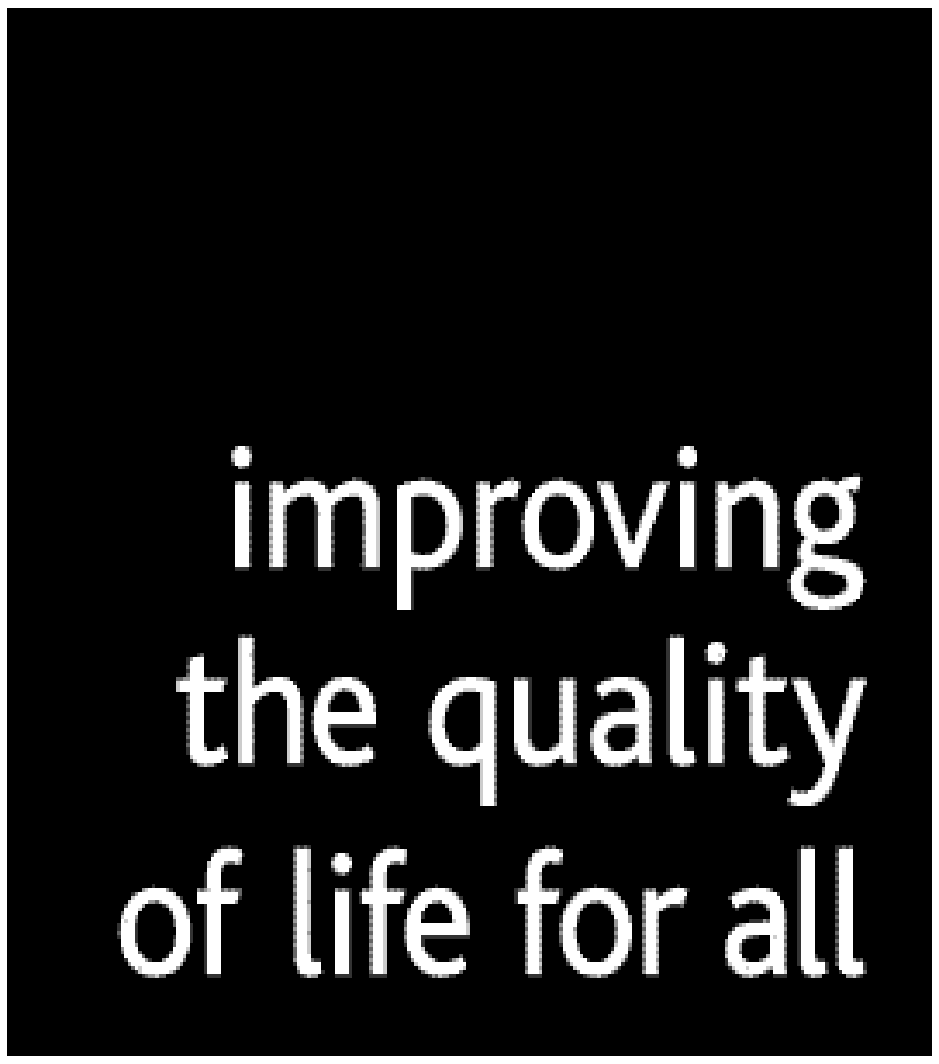 DEPARTMENT FOR CULTURE, MEDIA AND SPORTQUARTERLY INFORMATION GIFTS GIVEN OVER £140GIFTS RECEIVED OVER £140 HOSPITALITYOVERSEAS TRAVELMEETINGS WITH EXTERNAL ORGANISATIONS (INCLUDING MEETINGS WITH NEWSPAPER AND OTHER MEDIA PROPRIETORS, EDITORS AND SENIOR EXECUTIVES) Secretary of State, Rt Hon Maria Miller MP (to 8 April)Secretary of State, Rt Hon Maria Miller MP (to 8 April)Secretary of State, Rt Hon Maria Miller MP (to 8 April)Secretary of State, Rt Hon Maria Miller MP (to 8 April)Secretary of State, Rt Hon Maria Miller MP (to 8 April)Date gift givenTo  GiftValue  Value  Nil returnSecretary of State, Rt Hon Sajid Javid MP (from 9 April)Secretary of State, Rt Hon Sajid Javid MP (from 9 April)Secretary of State, Rt Hon Sajid Javid MP (from 9 April)Secretary of State, Rt Hon Sajid Javid MP (from 9 April)Secretary of State, Rt Hon Sajid Javid MP (from 9 April)Date gift givenTo  GiftValue  Value  Nil returnMinister for Sport and Tourism, Helen Grant MPMinister for Sport and Tourism, Helen Grant MPMinister for Sport and Tourism, Helen Grant MPMinister for Sport and Tourism, Helen Grant MPMinister for Sport and Tourism, Helen Grant MPDate gift givenTo  GiftGiftValue  Nil returnMinister for Culture and the Digital Economy, Ed Vaizey MPMinister for Culture and the Digital Economy, Ed Vaizey MPMinister for Culture and the Digital Economy, Ed Vaizey MPMinister for Culture and the Digital Economy, Ed Vaizey MPMinister for Culture and the Digital Economy, Ed Vaizey MPDate gift givenTo  GiftGiftValue  Nil returnSecretary of State, Rt Hon Maria Miller MP (to 8 April)Secretary of State, Rt Hon Maria Miller MP (to 8 April)Secretary of State, Rt Hon Maria Miller MP (to 8 April)Secretary of State, Rt Hon Maria Miller MP (to 8 April)Secretary of State, Rt Hon Maria Miller MP (to 8 April)Date gift receivedFrom  GiftValue Outcome  Nil returnSecretary of State, Rt Hon Sajid Javid MP (from 9 April)Secretary of State, Rt Hon Sajid Javid MP (from 9 April)Secretary of State, Rt Hon Sajid Javid MP (from 9 April)Secretary of State, Rt Hon Sajid Javid MP (from 9 April)Secretary of State, Rt Hon Sajid Javid MP (from 9 April)Date gift receivedFrom  GiftValue Outcome  Nil returnMinister for Sport, Tourism and Equalities, Helen Grant MP Minister for Sport, Tourism and Equalities, Helen Grant MP Minister for Sport, Tourism and Equalities, Helen Grant MP Minister for Sport, Tourism and Equalities, Helen Grant MP Minister for Sport, Tourism and Equalities, Helen Grant MP Date gift receivedFrom  GiftValue Outcome  Nil returnMinister for Culture and the Digital Economy, Ed Vaizey MP Minister for Culture and the Digital Economy, Ed Vaizey MP Minister for Culture and the Digital Economy, Ed Vaizey MP Minister for Culture and the Digital Economy, Ed Vaizey MP Minister for Culture and the Digital Economy, Ed Vaizey MP Date gift receivedFrom  GiftValue Outcome  Nil returnSecretary of State, Rt Hon Maria Miller MP (to 8 April)Secretary of State, Rt Hon Maria Miller MP (to 8 April)Secretary of State, Rt Hon Maria Miller MP (to 8 April)DateName of Organisation Type of Hospitality Received  (include an asterisk against the entry if accompanied by spouse/partner or other family member or friend)Nil returnSecretary of State, Rt Hon Sajid Javid MP (from 9 April)Secretary of State, Rt Hon Sajid Javid MP (from 9 April)Secretary of State, Rt Hon Sajid Javid MP (from 9 April)DateName of Organisation Type of Hospitality Received  23 April 2014Shakespeare’s Globe4 tickets to Hamlet*6 May 2014Beaumont Partners2 tickets to Haydn’s Creation by Orchestra of Age of Enlightenment *9 May 2014Asian Business Awards - MidlandsDinner and gave speech15 May 2014The Young Vic2 tickets to A view from the bridge*17 May 2014The FA2 tickets FA Cup Final*20 May 2014Richmond Theatre2 tickets Things we do for love*27 May 2014Birmingham Rep4 tickets Khandan*30 May 2014London Contemporary Music Festival2 tickets gala dinner*3 June 2014Associated Media and Daily MailViscount Rothermere and Paul DacreDinner6 June 2014The Executive JungleLunch and gave speech11 June 2014The TimesJohn WitherowBreakfast11 June 2014The Old Vic2 tickets to Clarence Darrow15 June 2014English National Ballet2 tickets to Romeo and Juliet in the round21 June 2014Global6 tickets Capital FM summertime Ball*23 June 2014FIFATicket to FIFA World Cup group match Brazil v Cameroon24 June 2014FIFATicket to FIFA World cup group match Costa Rica v England28 June 2014PRS for Music2 tickets and 2 nights’ accommodation at Glastonbury*Minister for Sport, Tourism and Equalities, Helen Grant MPMinister for Sport, Tourism and Equalities, Helen Grant MPMinister for Sport, Tourism and Equalities, Helen Grant MPDateName of Organisation Type of Hospitality Received  10 April 2014Kent Football Association Ticket to Kent Women’s Cup Final *17 May 2014Football AssociationTicket to FA Cup Final plus hospitality *07 June 2014British Horseracing AuthorityTicket plus hospitality at Epsom Derby *09 June 2014Queen’s ClubTicket to opening day’s play at Aegon Championships *18 June 2014FIFATicket 2nd Group match FIFA World Cup – England v Uruguay Minister for Culture and the Digital Economy, Ed Vaizey MPMinister for Culture and the Digital Economy, Ed Vaizey MPMinister for Culture and the Digital Economy, Ed Vaizey MPDateName of Organisation Type of Hospitality Received  01 April 2014Academy of St Martin in the Fields1 ticket to Sir Neville Mariner’s 90th Birthday Concert02 April 2014Barbican1 ticket to English National Ballet ‘Lest we Forget’03 April 2014Professor KhaliliLunch13 April 2014Mastercard1 ticket Olivier Awards01 May 2014Chickenshed Kensington and Chelsea Theatre1 ticket Chickenshed Kensington and Chelsea Summer Show and Dinner08 May 2014BFILunch 12 May 2014The Young Vic1 ticket to A view from the bridge02 06 14The Globe Theatre1 ticket ‘A Midsummer Night’s Dream’04 June 2014Royal Academy 1 ticket Royal Academy Summer Exhibition 2014 Committee and dinner12 June 2014The Coliseum Theatre1 ticket Terry Gilliam’s ‘Benvenuto Cellini’15 June 2014Bloomberg TechnologyDinner – Bloomberg Technology Summit Dinner 17 June 2014Centre for Policy StudiesDinner 25 June 2014BP1 ticket BP Portrait Award25 June 2014ITV, Adam Crozier,Archie Norman1 ticket ITV Summer ReceptionDate(s) of tripDestination  Purpose of trip‘No 32 (The Royal) Squadron’ or ‘other RAF’ or ‘Charter’ or ‘Eurostar’  Number of officials accompanying Minister, where non-scheduled travel is used   Total cost including travel, and accommodation of Minister only*indicates if accompanied by spouse/partner or other family member or friendSecretary of State, Rt Hon Maria Miller MP (to 8 April)Secretary of State, Rt Hon Maria Miller MP (to 8 April)Secretary of State, Rt Hon Maria Miller MP (to 8 April)Secretary of State, Rt Hon Maria Miller MP (to 8 April)Secretary of State, Rt Hon Maria Miller MP (to 8 April)Secretary of State, Rt Hon Maria Miller MP (to 8 April)Nil returnSecretary of State, Rt Hon Sajid Javid MP (from 9 April)Secretary of State, Rt Hon Sajid Javid MP (from 9 April)Secretary of State, Rt Hon Sajid Javid MP (from 9 April)Secretary of State, Rt Hon Sajid Javid MP (from 9 April)Secretary of State, Rt Hon Sajid Javid MP (from 9 April)Secretary of State, Rt Hon Sajid Javid MP (from 9 April)22 June to 27 June 2014BrazilAttend FIFA World Cup alongside a programme of events to promote UK business, tourism and our preparations for the 2016 Rio Olympics and Paralympics, including meetings with UK and Brazilian business leaders, Brazilian tourism representatives and Brazilian students. Scheduled N/A£8110Minister for Sport, Tourism and Equalities, Helen Grant MPMinister for Sport, Tourism and Equalities, Helen Grant MPMinister for Sport, Tourism and Equalities, Helen Grant MPMinister for Sport, Tourism and Equalities, Helen Grant MPMinister for Sport, Tourism and Equalities, Helen Grant MPMinister for Sport, Tourism and Equalities, Helen Grant MP11 to 13 May 2014MalaysiaTourism conference Scheduled n/a£3,0002 to 3 June 2014MaltaInstitute of Travel and Tourism international conference Scheduled n/a£51718 to 20 June 2014BrazilEngland World Cup Group Game; secondary activities in ministerial capacityScheduled n/a£4,368 Minister for Culture and the Digital Economy, Ed Vaizey MPMinister for Culture and the Digital Economy, Ed Vaizey MPMinister for Culture and the Digital Economy, Ed Vaizey MPMinister for Culture and the Digital Economy, Ed Vaizey MPMinister for Culture and the Digital Economy, Ed Vaizey MPMinister for Culture and the Digital Economy, Ed Vaizey MP04 April 2014France Culture Ministers’ working groupEurostarn/a£204.0022 to 24 April 2014China via Zurich People 2 People Dialogue Scheduledn/a£473.0021 May 2014Brussels Education, Youth, Culture and Sport CouncilScheduled and Eurostar n/a£184.8006 June 2014Luxembourg Ministerial Telecoms Council Scheduled n/a£408.40Secretary of State, Rt Hon Maria Miller MP (to 8 April)Secretary of State, Rt Hon Maria Miller MP (to 8 April)Secretary of State, Rt Hon Maria Miller MP (to 8 April)Date of Meeting Name of OrganisationPurpose of Meeting      2 April 2014Hay GroupTo discuss the Contestable Policy Fund Talent ProjectSecretary of State, Rt Hon Sajid Javid MP (from 9 April)Secretary of State, Rt Hon Sajid Javid MP (from 9 April)Secretary of State, Rt Hon Sajid Javid MP (from 9 April)Date of Meeting Name of OrganisationPurpose of Meeting      29 April 2014BBCIntroductory meeting7 May 2014BskyB, Jeremy DarrochIntroductory meeting8 May 2014Michael BurleighMeeting to discuss First World War Centenary13 May 2014BBC Trust, Diane CoyleIntroductory meeting14 May 2014BTIntroductory meeting14 May 2014BBC, Lord HallTo discuss current projects19 May 2014Talk TalkTo discuss ultrafast broadband19 May 2014EEIntroductory meeting20 May 2014Visit EnglandIntroductory meeting20 May 201414-18NOWIntroductory meeting2 June 2014Telegraph, Lord BlackIntroductory meeting3 June 2014IPO, BPI, MPAA, BT Group, Virgin Media, TalkTalk Group, BskyBTo discuss VCAP3 June 2014Pinewood StudiosTo discuss current projects3 June 2014Channel 4, David Abraham, Lord BurnsIntroductory meeting3 June 2014StonewallIntroductory meeting3 June 2014ITV, Adam Crozier, Archie NormanIntroductory meeting3 June 2014Facebook & Creative Industries CouncilIntroductory meeting4 June 2014Virgin MediaIntroductory meeting4 June 2014Donmar TheatreRSCSouthbank CentreKnowle West Media CentreRoundhouseMichael Grandage CoManchester International FestivalRoyal Liverpool PhilharmonicSadler’s WellsNottingham ContemporaryBristol Old VicArts Council EnglandRoundtable to discuss status of arts in the UK5 June 2014VodafoneIntroductory meeting5 June 2014ThreeIntroductory meeting11 June 2014ArqivaIntroductory meeting17 June 2014First World War Advisory GroupTo discuss First World War commemorations 19 June 2014First World War Advisory GroupTo discuss First World War commemorations19 June 2014Quillam FoundationTo discuss arts, sports and culture and challenging extremism30 June 2014StonewallThe Lesbian and Gay FoundationLGBT ConsortiumGendered IntelligenceGIRES Camden LGB&T ForumLGBT roundtable30 June 2014Hacked offIntroductory meetingMinister for Sport, Tourism and Equalities, Helen Grant MPMinister for Sport, Tourism and Equalities, Helen Grant MPMinister for Sport, Tourism and Equalities, Helen Grant MPDate of Meeting Name of OrganisationPurpose of Meeting      01 April 2014The Football Association To discuss football governance01 April 2014Lord FaulknerFootball ConferenceCommonwealth War Graves CommissionTo discuss various WWI and sporting issues07 April 2014Football LeaguePremier LeagueTo discuss 3G pitches07 April 2014NikeTo discuss “Designed to Move” initiative 08 April 2014Inspired Gaming SG GamingTo discuss player protection09 April 2014Women in Sport Advisory BoardEngland and Wales Cricket BoardBT SportNewton Investment ManagementJudy MurrayBBCTo discuss sport and the media09 April 2014Youth Sport Trust (YST)To be updated on YST’s recent initiatives10 April 2014Lawrence Dallaglio FoundationTo discuss sports-specific initiatives 28 April 2014Football ConferenceTo discuss 3G pitches28 April 2014British Hospitality AssociationWhitbread Hotels & RestaurantsAccorBaxterStoreyMarriott UK & IrelandYo! SushiDND LondonRoundtable to discuss job creation for young people in the hospitality sector01 May 2014British Horseracing AssociationTo discuss Horserace Betting Levy06 May 2014Horserace Betting Levy BoardTo discuss Horserace Betting Levy06 May 2014British Association of Leisure Parks, Piers and AttractionsTo discuss Category D Gaming machines06 May 2014Tony KellyTo discuss football supporters’ initiative 06 May 2014Women’s Sport and Fitness FoundationTo discuss women in sport07 May 2014Limelight SportsTo discuss sports participation 07 May 2014Marketing BirminghamDestination Bristol	Bath Tourism PlusVisit CambridgeLeeds and PartnersVisit YorkLiverpool City Region LEPMarketing ManchesterNewcastle Gateshead InitiativeBirmingham AirportBristol AirportCambridge International AirportLeeds-Bradford AirportLiverpool John Lennon AirportManchester Airport GroupNewcastle International AirportRoundtable to discuss regional growth opportunities 07 May 2014Responsible Gambling AssociationAssociation of British BookmakersTo discuss future of Horse Race Betting Levy14 May 2014Muslim Women Sports FoundationTo discuss inclusion and diversity in sport 15 May 2014British JudoTo discuss judo initiatives 15 May 2014TicketmasterTo discuss secondary ticketing issues15 May 201421st Century Legacy LtdTo discuss initiative focusing on helping young people to achieve their potential15 May 2014Odgers BerndtsonTravelzoo (Europe)Odeon/UCI CinemasFuller’s BreweryNandosCapricorn AssociatesOdigeoDomino’s Pizza GroupBritish AirwaysTravelport Virgin AirwaysRoundtable to discuss tourism and hospitality sector20 May 2014Institute of Travel and TourismPre-brief meeting in advance of ITT international conference20 May 2014Football LeagueTo discuss 3G pitches20 May 2014Football AssociationRugby Football UnionAmateur Swimming AssociationBritish SwimmingEngland Squash and RacketballEngland NetballBritish CyclingRoundtable to discuss sport for development and women in sport04 June 2014StreetgamesTo discuss girls’ sport participation03 June 2014Association of British Travel AgentsTo discuss outbound tourism11 June 2014UK AthleticsTo discuss Paralympics sports sector 12 June 2014Football AssociationTo discuss grassroots and women’s football18 June 2014International Sport and Culture Association (ISCA)Institute of Sports and Education (IEE), BrazilSao Paulo State GovernmentTo discuss long-term Anglo-Brazilian partnership in sports sector23 June 2014Sheppey Rugby ClubTo discuss community-level sports development23 June 2014Equality and Diversity ForumTo discuss ongoing equalities issues 23 June 2014Sport WalesIntroductory meeting to discuss sporting issues affecting both national and devolved administrations23 June 2014Football LeagueTo discuss 3G pitches23 June 2014Hilton International To discuss tourism. 24 June 2014Special OlympicsTo discuss forthcoming Special Olympics events24 June 2014Sporting EqualsTo discuss diversity issues in sport24 June 2014GreenhouseTo discuss charity’s initiatives in developing youth sport24 June 2014CamelotTo discuss National Lottery DevelopmentsMinister for Culture and the Digital Economy, Ed Vaizey MPMinister for Culture and the Digital Economy, Ed Vaizey MPMinister for Culture and the Digital Economy, Ed Vaizey MPDate of MeetingName of organisationPurpose of meeting01 April 2014Southbank CentreTo discuss the redevelopment of the skate park03 April 2014Farrells To discuss the Farrell Review07 April 2014Manchester Metropolitan UniversityDr Sarah Houston, independent dance consultantSouth East Arts and Health PartnershipPublic Health EnglandBritish Association of Art TherapistsReflectionsArt LiftChelsea and Westminster Health CharityPaintings in HospitalMusic in Hospitals Arts Council EnglandY TouringCentre for Medical Humanities, Durham University We do CreativityArts and Health EastNottingham UniversityUniversity of West England Roundtable to discuss the relationship between culture and public health policy08 April 2014UK MusicTo discuss diversity in music08 April 2014EETo discuss Mobile Infrastructure Project09 April 2014Digital Radio UKTo discuss current projects09 April 2014British Art Market FederationTo discuss current projects10 April 2014Youth Dance EnglandKing’s Cultural InstituteTo discuss developing excellence in young artists14 April 14EdelmanTo discuss a new industry led creative industries strategy28 April 2014CREATETo discuss the strategy and mandate of CREATE28 April 2014Society of Chief LibrariansTo discuss current projects29 April 2014Moby GroupTo discuss Afghanistan’s media industry 01 May 2014BT OpenreachIntroductory meeting06 May 2014Crafts CouncilTo discuss current projects06 May 2014PlatformTo discuss the gaming industry in Hull and Humber06 May 2014CoramFoundlingThe Art FundCharity CommissionTo review progress on membership and approval for changes to Foundling museum07 May 2014Baroness Benjamin Channel 4, Baroness Oona King Baroness Bonham-CarterSara Hanson, Creative Diversity NetworkVictory TVLenny HenryKrishnan Guru MurphyPactITV, Robin EliasBBCTo discuss diversity in film, television and the media08 May 2014National Youth TheatreTo discuss NYT’s call to establish regional youth REP companies08 May 2014UKTVTo view their offices and discuss their current work08 May 2014DisneyTo view their offices, discuss Disney’s work in the UK and copyright reform08 May 2014Virgin MediaTo view their offices and discuss current work12 May 2014EETo discuss Mobile Infrastructure project14 May 2014BTntroductory meeting 14 May 2014Garden Bridge TrustTo discuss the Garden Bridge Project15 May 2014Natural Generation PBWC Architects Clear Flow UKNetWebTo discuss Superfast broadband in Cornwall03 June 2014Berkeley GroupHBFLend LeaseBloor HomesBarrattCrest NicholsonTaylor WimpeyPersimmon HomesBovis HomesTo discuss broadband in new developments03 June 14IPOBPIMPAA BT GroupVirgin MediaTalkTalk GroupBskyBTo discuss VCAP03 June 2014Pinewood StudiosTo discuss current projects03 June 14Channel 4, David Abraham Lord BurnsAttended introductory meeting with SoS03 June 2014Strategic Board of the Edinburgh Culture SummitTo discuss the Edinburgh Culture Summit03 June 2014UKIETo discuss next steps for the industry03 June 2014ITV, Adam Crozier, Archie NormanAttended introductory meeting with SoS09 June 2014Baroness Bonham CarterBBCITVBskyBChannel 4To discuss diversity in film, media and television09 June 2014ICANNTo discuss the High Level Governmental Meeting and outcome09 June 2014BTTo discuss current projects The Art Fund Heritage Lottery FundPension Protection FundWedgwood MuseumTo discuss the Wedgwood collection 11 June 2014BSA The Software AllianceTo discuss UK copyright laws16 June 2014English HeritageVisit EnglandCreative EnglandArts Council EnglandHumber LEPWest of England LEPTo discuss strategic economic plans16 June 2014Into FilmTo discuss current projects16 June 2014 London LiveTo discuss diversity 17 June 2014National Museums LiverpoolTo discuss current projects 17 June 2014Design Council, CabeTo discuss the Farrell review18 June 2014Kennedy CentreTo discuss private philanthropy in England.18 June 2014Rutland County CouncilTo discuss broadband in Rutland19 June 2014BTTo see their sports studio19 June 2014Newham Music HubTo see the hub24 June 2014SBTVTo discuss film and diversity25 June 2014AmazonTo discuss current projects25 June 2014Creative AccessTo discuss current projects25 June 2014Qatari DiarTo discuss current projects25 June 2014EETo discuss Mobile Infrastructure Project 26 June 2014ArqivaTo discuss Mobile Infrastructure Project 26 June 2014TelefonicaTo discuss Mobile Infrastructure Project 26 June 2014Digital Radio UKTo discuss current projects30 June 2014YahooTo discuss child safety online